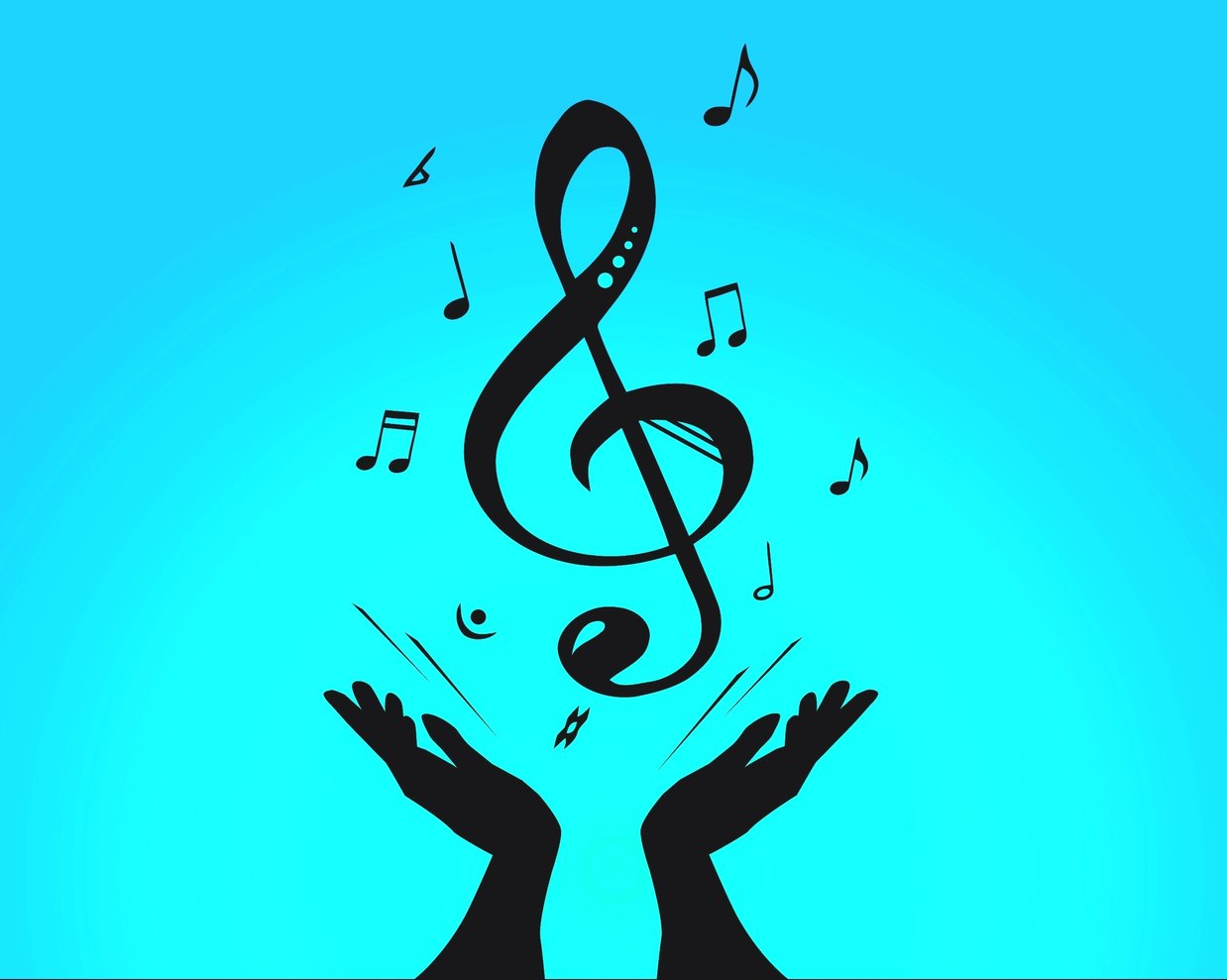 Come and sing EvensongHalifax Minster Sunday 26th JunePlease come and join us and sing in the ancient Minster accompanied by the famous Harrison organ.Canticles- Stanford in B flatAnthem- Blessed be the God and Father, Wesley.Rehearsal 2.30pmService 4.00pmPlease contact Graham Gribbin – Minster organist if you intend to sing so we can provide music for you on the day.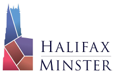                                  www.graham@gsgpianos.co.uk                              07775- 593949